Name: _________________________Math Homework                                              Monday 3/6Tuesday 3/7Thursday 3/9Partition the numberline into eighths.  Then mark 3/8 on the number line with a star.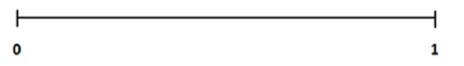 How far from 0 is 3/8?Partition the numberline into eighths.  Then mark 3/8 on the number line with a star.How far from 0 is 3/8?Partition the numberline into sixths.  Then mark 5/6 on the number line with a star.How far from 1 is 5/6?Partition the numberline into sixths.  Then mark 5/6 on the number line with a star.How far from 1 is 5/6?The pizza place was having a sale.  A large pizza (8 slices) was $10.  A medium pizza (6 slices) was $8.  Howie needs 24 pieces.  Which would be the better deal? Why?The pizza place was having a sale.  A large pizza (8 slices) was $10.  A medium pizza (6 slices) was $8.  Howie needs 24 pieces.  Which would be the better deal? Why?The pizza place was having a sale.  A large pizza (8 slices) was $10.  A medium pizza (6 slices) was $8.  Howie needs 24 pieces.  Which would be the better deal? Why?The pizza place was having a sale.  A large pizza (8 slices) was $10.  A medium pizza (6 slices) was $8.  Howie needs 24 pieces.  Which would be the better deal? Why?Cost of 24 slices buying large pizzas:Cost of 24 slices buying medium pizzas:Cost of 24 slices buying medium pizzas:Better deal and why?Partition the number line into eighths.  Mark where 6/8 would be.Partition the number line into fourths.  Mark where ¾ would be.Partition the number line into eighths.  Mark where 6/8 would be.Partition the number line into fourths.  Mark where ¾ would be.Explain your thinking:  What do you notice about the points on the numberline you marked?Explain your thinking:  What do you notice about the points on the numberline you marked?Partition the model to represent eighths. Complete the equation to make it true.¾ = _____Partition the model to represent sixths.  Complete the equation to make it true.½ = ______Partition the model to represent sixths.  Complete the equation to make it true.½ = ______Megan has ¼ of an apple and Mario has 1/3 of an apple.  Who has more of the apple? How do you know?Megan has ¼ of an apple and Mario has 1/3 of an apple.  Who has more of the apple? How do you know?Megan has ¼ of an apple and Mario has 1/3 of an apple.  Who has more of the apple? How do you know?What fraction of the shape is shaded?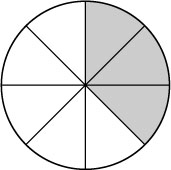 _________What fraction of the shape is shaded?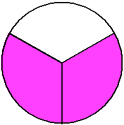 ___________Looking at the circles above, which shape has more shaded? How do you know?Looking at the circles above, which shape has more shaded? How do you know?